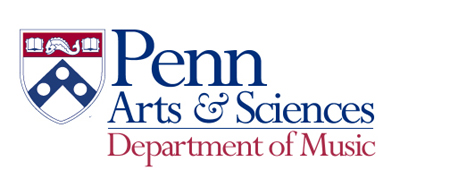 “O Boundless Evening—of Song!”Pikyu May Chan, sopranoLauren Cho, sopranoKruti Desai, sopranoMaya Gambhir, sopranoKarly Ko, mezzo-sopranoMaggie Luk, sopranoFallon Murphy, sopranoRajat Ramesh, tenorJonathan Song, tenorMuyun Anna Zhang, sopranoThe University of PennsylvaniaPhiladelphia, PennsylvaniaFriday, December 1, 20238:00 PM, Eastern Standard TimeZoom Meeting ID: 981 2996 7220Zoom Passcode: 727000Complete Zoom Invitation Link: https://upenn.zoom.us/j/98129967220?pwd=d2ZuVlJhVUtNVnpoaGszd05xWnBNUT09PROGRAMO boundless, boundless evening 				Samuel Barber								(1910—1981)Pikyu May ChanHeidenröslein 							Franz Schubert (1797 –1828)Fallon MurphyNel cor più non mi sento					Giovanni Paisiello								(1740–1816)Maya GambhirVedrai carino							Wolfgang Amadeus MozartDon Giovanni						(1756–1791)Muyun Anna ZhangDeh vieni, non tardar 						Wolfgang Amadeus Mozart Le nozze di Figaro					Maggie LukSuleika I, op. 14 						Franz Schubert Pikyu May ChanThe Sound of Music 						Richard RodgersThe Sound of Music					(1902–1979)Karly KoOne Hand, One Heart 						Leonard Bernstein	West Side Story					(1918–1990)Jonathan SongNothing Stops Another Day					Glen Ballard	Ghost the Musical					(b. 1953)Lauren ChoI Talk to the Trees 						Frederick Loewe Paint Your Wagon 					(1901–1988) Rajat RameshWithout You 							Frederick Loewe My Fair Lady 					Kruti DesaiWe Kiss in a Shadow 						Richard RodgersThe King and I 				Maya GambhirC’est l’extase 							Claude Debussy								(1862–1918)Pikyu May ChanCrossing a Bridge 						Stephen Flaherty	Anastasia						(b. 1960)Muyun Anna ZhangSister’s Pickle 							Daniel Messé	Amélie							Lauren ChoHigh Flying, Adored 						Andrew Lloyd WebberEvita							(b. 1948)Rajat RameshI Dreamed a Dream 						Claude-Michel SchönbergLes Misérables						(b. 1944)Karly KoWishing You Were Somehow Here Again			Andrew Lloyd WebberThe Phantom of the OperaMaggie LukO mio babbino caro						 Giacomo PucciniGianni Schicchi	Fallon MurphyFor Good  							Stephen Schwartz	Wicked							(b. 1948)Kruti Desai